Атырау облысыАтырау қаласы№10 Құлыншақ балабақшасының тәрбиеленушісіИбат АлдиярЖетекшісі: Нұрғалиева Айнур АскаровнаОқушы шығармашылығы:  Бәйтерек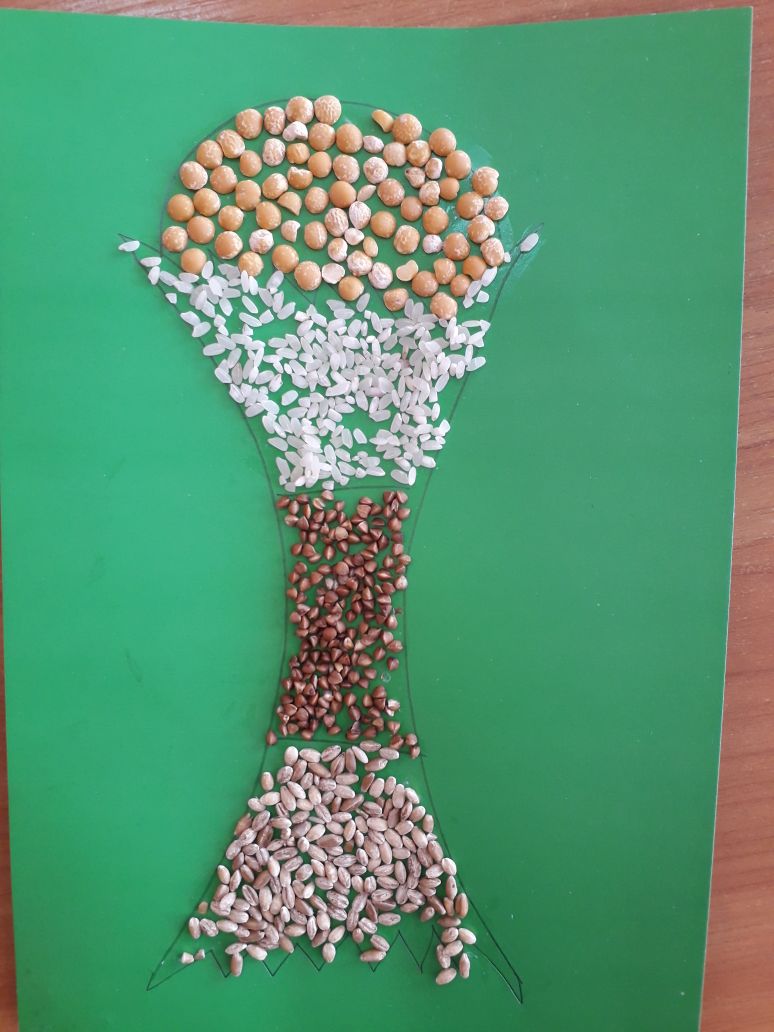 